Devoirs à rendre en SVT 4 èmeEtude de documents : p 96 doc 1, 2, 4 et 5 : les utilisations de la matière organique par la plante : Que montre le doc 1 ?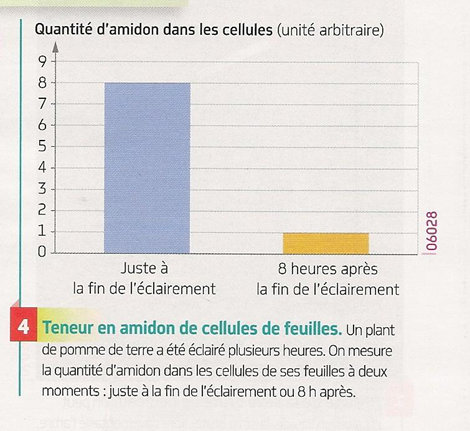 Doc 2 : A quelles fins (dans quel but) la matière organique fabriquée est-elle utilisée par la cellule ? Doc 5 et 4 : Quelle est la destinée de la matière organique supplémentaire ?Après avoir bien revu le cours depuis le début de l’année, utilise le lien suivant pour faire le sujet de DNB en 30 mn (seulement la partie SVT) :http://svt.ac-besancon.fr/wp-content/uploads/sites/104/2019/07/DNB_metroppole_2019.pdfInterpréter les résultats d’une expérience :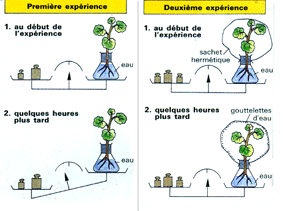 Quel phénomène observe-t-on dans la première expérience ?Grâce à l’exp 2, explique pourquoi la plante avait perdu du poids dans la première expérience ?                                                                  Bon courage !!